Circ.n.490				          			    Vicenza, 26 agosto 2019	Al Direttore SGA	Agli Assistenti AmministrativiOGGETTO: Comparto Scuola: Sciopero del personale Direttore SGA e Assistenti Amministrativi  per l’intera giornata del 02 settembre 2019 Si comunica che l’Organizzazione Sindacale ANQUAP ha proclamato le  seguenti azioni di protesta sindacale per tutto il personale Direttore SGA, Direttore SGA facente funzioni e degli Assistenti Amministrativi:Sciopero per intera giornata lavorativa LUNEDI’ 02 SETTEMBRE 2019Sospensione di qualsiasi prestazione eccedente l’orario d’obbligo per tutto il mese di settembre 2019Si chiede al personale di comunicare l’eventuale adesione allo sciopero presso IL DIRIGENTE SCOLASTICO REGGENTE(prof. Domenico Caterino)Sedi: Diurno e Serale/vt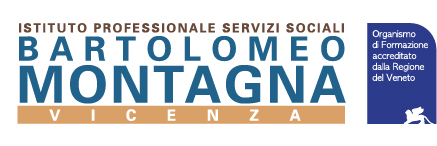 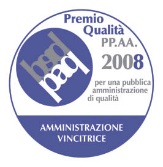 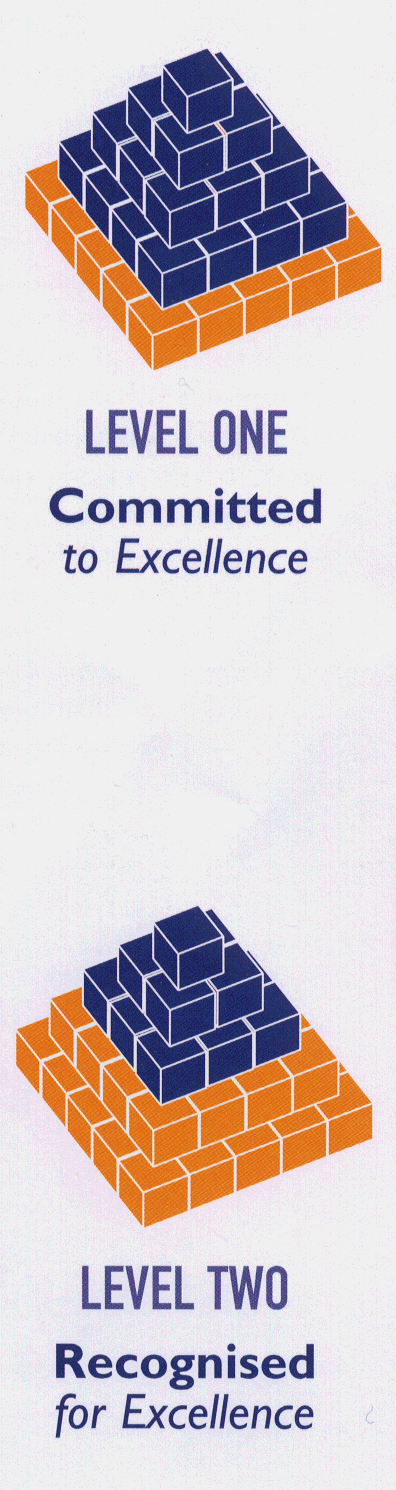 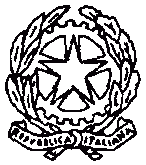 Ministero dell’Istruzionedell’Università e della RicercaAccreditato dalla Regione Veneto per  Aut. n. A0653D. n. 839 del 22/12/2017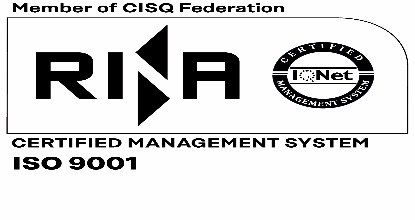 Via Mora, 93 - 36100 Vicenza Tel.  0444 92 34 46fax   0444 92 40 92e-mail: virf020004@istruzione.it